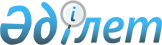 Астрахан ауданының елді мекендерінде салық салу объектісінің орналасуын ескеретін аймаққа бөлу коэффициенттерін бекіту туралыАқмола облысы Астрахан ауданы әкімдігінің 2020 жылғы 30 қарашадағы № 241 қаулысы. Ақмола облысының Әділет департаментінде 2020 жылғы 10 желтоқсанда № 8211 болып тіркелді.
      Қазақстан Республикасының 2017 жылғы 25 желтоқсандағы "Салық және бюджетке төленетін басқа да міндетті төлемдер туралы (Салық кодексі)" Кодексінің 529-бабының 6-тармағына сәйкес, Астрахан ауданының әкімдігі ҚАУЛЫ ЕТЕДІ:
      1. Осы қаулының 1, 2 қосымшаларына сәйкес, Астрахан ауданының елді мекендерінде салық салу объектісінің орналасуын ескеретін аймаққа бөлу коэффициенттері бекітілсін.
      2. Осы қаулының орындалуын бақылау жетекшілік ететін Астрахан ауданы әкімінің орынбасарына жүктелсін.
      3. Осы қаулы Ақмола облысының Әділет департаментінде мемлекеттік тіркелген күнінен бастап күшіне енеді және 2021 жылдың 1 қаңтарынан бастап қолданысқа енгiзiледi.
      "КЕЛІСІЛДІ" Астрахан ауданының елді мекендерінде салық салу объектісінің орналасуын ескеретін аймаққа бөлу коэффициенттері
      Ескерту. 1-қосымша жаңа редакцияда - Ақмола облысы Астрахан ауданы әкімдігінің 21.11.2023 № А-11/245 (01.01.2024 бастап қолданысқа енгізіледі) қаулысымен. Астрахан ауданының елді мекендерінде салық салу объектісінің орналасуын ескеретін аймаққа бөлу коэффициенттері
      Ескерту. 2-қосымшаға өзгеріс енгізілді - Ақмола облысы Астрахан ауданы әкімдігінің 21.11.2023 № А-11/245 (оның алғашқы ресми жарияланған күнінен кейін күнтізбелік он күн өткен соң қолданысқа енгізіледі) қаулысымен.
					© 2012. Қазақстан Республикасы Әділет министрлігінің «Қазақстан Республикасының Заңнама және құқықтық ақпарат институты» ШЖҚ РМК
				
      Астрахан ауданының әкімі

Н.Сеилов

      "Қазақстан РеспубликасыҚаржы министрлігінің Мемлекеттіккірістер комитеті Ақмола облысыбойынша мемлекеттік кірістер департаментініңАстрахан ауданы бойынша Мемлекеттіккірістер басқармасы" Республикалықмемлекеттік мекемесінің басшысы

М.Қарауылова
Астрахан ауданы әкімдігінің
2020 жылғы 30 қарашадағы
№ 241 қаулысына
1 қосымша
Аймақтар нөмірі
Салық салу объектісінің орналасқан жері
Аймаққа бөлу коэффициенттері
Астрахан ауылы.
Астрахан ауылы.
Астрахан ауылы.
I
Әл Фараби көшесі 23, 25, 29, 31, 35, 37, 38, 40, 41, 42, 47, 47/1, 47/2, 47/5, 55, 57, 57а, 57/1, 57/2, 61, 61/10, 63; Ыбырай Алтынсарин көшесі 35, 37, 39, 41, 43, 45, 45а, 47, 49, 51, 53, 55, 57, 59, 69, 71; Мұқтар Әуезов көшесі 26, 28, 30, 32, 34, 36, 36а, 38, 40, 42, 44, 46, 48, 50, 54, 58, 64, 66, 68, 70, 70а, 76; Нұрмұхамбет Жазин көшесі 3, 6, 7, 8, 9, 10; 8 Марта тұйық көшесі 3, 4, 5, 6; Қабдолла Әрсекеев тұйық көшесі 3, 4, 5, 6, 6/3, 7, 7а, 9; Абылайхан көшесі 41, 41а, 41/4, 41/8, 41/9, 41/14, 41/15, 41/16, 41/18, 43, 49; Ахмет Байтұрсынов көшесі 24, 26, 27, 28, 31; Совхозный тұйық көшесі 3, 4, 5, 5а, 6, 7; Интернациональный тұйық көшесі 6, 8, 14.
1,95
II
Әл Фараби көшесі 65, 66, 67, 68, 69, 70, 71, 72, 73, 74, 75, 75а, 77, 78, 79, 80, 80б, 81, 82, 86, 87, 91, 92/1, 93, 94, 95, 96, 98, 100; Абылайхан көшесі 70, 72, 74, 80, 82, 82а, 84, 86; Жапархан Асайынов көшесі 28, 28а, 34, 35, 36, 37, 38, 39, 43, 45, 47, 49, 51, 51а, 53; Мир көшесі 21, 23, 25, 27, 29, 31, 33, 35, 37, 39, 42, 44, 46, 48, 50, 52, 54, 56, 56а, 56б, 58, 60; Панфилов көшесі 24, 26, 28, 30, 31, 32, 33, 33а, 34, 35, 36, 38, 39, 40, 40а, 41, 42, 43, 44, 46, 48; Құрманғазы көшесі 18, 19, 20, 21, 22, 23, 24, 25, 26, 27, 28, 29, 30, 31, 32, 33, 34, 35, 36, 39, 40, 42, 44; Стадионная көшесі 46, 48, 50, 52, 54, 56, 58, 60, 61, 62, 62а, 63, 65, 67, 69, 71, 73, 75, 77, 77а; Бостандық көшесі 23, 29; Ыбырай Алтынсарин көшесі 75, 77, 81, 83, 87, 89; Мұқтар Әуезов көшесі 82, 84, 87, 88, 92, 98, 100, 106, 108, 110; Сәкен Сейфуллин көшесі 6, 7, 8, 9, 10, 11, 12, 13, 14, 14а, 15.
2,0
III
Әл Фараби көшесі 89, 99, 101; Мұқтар Әуезов көшесі 107, 107а, 107б, 107в, 109, 111, 113, 115, 117, 119, 121, 123, 125, 127, 129, 131, 133, 133а, 133б, 133в; Бөгенбай Батыр көшесі 11, 12, 13, 14, 15, 16, 17, 18, 19, 20, 21, 22, 23, 24, 25, 26, 27, 28, 29, 30, 31, 33, 34, 35, 37, 39, 41, 43, 56; Құрманғазы көшесі 47, 48, 49, 50, 51, 52, 53, 54, 55, 56; Панфилов көшесі 49, 49а, 50а, 52, 54, 55, 56, 58, 60, 66; Жапархан Асайынов көшесі 44, 46, 52, 54, 57, 59; Мир көшесі 43, 45, 49, 61, 62, 63, 64, 66, 68, 69, 70, 73, 74, 75, 76, 129; Победа көшесі 30, 32, 34, 36, 37, 38, 39, 40, 41, 42, 43, 44, 45, 46, 47, 48, 49, 50, 51, 52, 53, 54, 55, 56, 57, 58, 59, 60, 61, 62, 63, 64, 65, 66, 67, 68, 69, 70, 71, 72а, 73, 74, 75, 76, 76а, 77, 79, 81, 83, 85, 87, 89, 90, 91, 93, 95, 97, 97а, 99, 101; Абылайхан көшесі 88, 90, 92, 96, 102, 102а; Пушкин көшесі 21, 21а, 21б, 22, 23, 24, 25, 26, 27, 28, 29, 30, 31, 31а, 34, 35, 37, 39, 42, 43, 44, 45, 45а, 46, 47, 48, 49, 50, 51, 53, 55, 55а, 57, 59, 61; Молодежная көшесі 2, 2а, 4, 4а, 5, 6, 6а, 7, 8, 8а, 8б, 9, 10, 10а, 11, 11/1, 12, 13, 14, 15, 16, 17, 18, 19, 21, 22, 23, 24, 25, 26, 27, 28, 29, 31, 33, 35, 37, 37а, 39, 39а, 41, 41а, 43, 45; Достық көшесі 70, 70а, 72, 72а, 74, 76, 78, 80, 82, 83, 84, 85, 86, 87, 88, 89, 90, 91, 92, 93, 94, 95, 96, 97, 98, 99, 100, 101, 103, 104, 104а, 105, 106, 107, 108, 109, 110, 111, 112, 113, 115, 117, 119, 121, 125, 125а, 125б, 127; Сәкен Сейфуллин көшесі 17, 18, 19, 20, 20а.
1,75
IV
Әл Фараби көшесі 1, 2, 3, 3а, 5, 6, 7, 8, 9, 10, 11, 12, 13, 14, 15, 16, 17, 17а, 18, 19, 20, 22, 24, 26, 28, 30, 32, 34, 36; Мұқтар Әуезов көшесі 1, 2, 2а, 3, 3а, 4, 5, 7, 9, 9а, 10, 11, 12, 13, 14, 15, 16, 17, 18, 19, 22, 23, 24, 27, 29, 31, 33, 35, 37, 39, 41, 41а, 43, 45, 47, 49, 51, 53, 55, 57, 61, 63, 65, 67, 69, 71, 75, 79, 81, 93, 99, 101, 104; Ыбырай Алтынсарин көшесі 1, 2, 3, 4, 5, 6, 7, 8, 9, 10, 11, 12, 13, 14, 15, 16, 16а, 18, 19, 21, 22, 23, 24, 25, 26, 26/1, 27, 29, 31, 33; Речной тұйық көшесі 3, 4, 6, 7, 11, 13, 14, 16, 18, 19, 20, 21, 23; Школьный тұйық көшесі 4, 5, 6, 7, 13, 14, 19, 21, 23, 25, 25/1; Интернациональный тұйық көшесі 3, 5, 13, 15, 17, 20; Совхозный тұйық көшесі 12, 13, 14, 15, 16, 17, 18; 8 Марта тұйық көшесі 11, 12, 13; Қабдолла Әрсекеев тұйық көшесі 10, 10а, 10б, 12, 15, 18, 18а, 19, 20, 22; Нұрмұхамбет Жазин көшесі 11, 13, 14, 15, 15а, 16, 17, 18, 19, 20, 21, 22, 22а, 24, 25, 26, 26а, 26б, 27, 28, 28б, 28в, 29, 30, 32, 34, 36а, 38; Ахмет Байтұрсынов көшесі 34, 36, 37, 39, 41, 42, 43, 44, 45, 46, 49, 50, 51, 52, 53, 54, 57; Достық көшесі 1, 1а, 1б, 2, 2а, 2б, 3, 3а, 4, 5, 6, 7, 9, 10, 11, 12, 13, 14, 14а, 15, 16, 17, 18, 19, 20, 20/5, 21, 22, 23, 24, 25, 27, 29, 30, 31, 33, 34, 34а, 35, 36, 37, 38, 39, 40, 40а, 41, 42, 42/1, 45, 46, 47, 48, 48а, 49, 50, 51, 53, 56, 58, 58а, 59, 61, 63, 64, 65, 67, 69, 71, 73, 75, 77; Бөгенбай Батыр көшесі 1, 2, 3, 3а, 4, 5, 6; Бауыржан Момышұлы көшесі 1, 2, 3, 4, 5, 6, 7, 8, 9, 10, 11, 12, 13, 14, 15, 16, 17, 18, 19, 20, 21, 22, 23, 24, 25, 26, 27, 28, 29, 30, 31, 32, 33, 34, 35, 36, 37, 38, 39, 40, 41, 43, 53; Гагарин көшесі 1, 2, 3, 4, 5, 7, 8, 9, 10, 11, 12, 13, 14, 15, 16, 17, 18, 19, 20, 21, 22, 23, 24, 25, 26, 27, 28, 29, 31, 33, 35, 37, 39, 41; Победа көшесі 1, 1/1, 2, 2а, 3, 4, 5, 6, 7, 8, 9, 11, 12, 13, 14, 15, 17, 18, 19, 20, 21, 22, 23, 24, 25, 26, 27, 28, 29, 31, 33, 35, 35а; 9 Май көшесі 1, 1а, 1б, 2, 3, 4, 5, 5а, 6, 7, 8, 9, 11, 12, 13, 14, 15; Қайыржан Жағанов көшесі 1, 2, 3, 4, 5, 6, 7; Мағжан Жұмабаев көшесі 1, 2, 3, 4, 5, 6, 7, 8, 9, 10, 11, 12, 13, 15, 17, 19, 21; Пушкин көшесі 1, 1а, 2, 3, 3а, 4, 5, 5а, 6, 7, 8а, 9, 10, 11, 12, 12а, 13, 14, 15, 16, 17, 18, 19, 19а, 20.
2,1
V
Ыбырай Алтынсарин көшесі 20, 28/1, 28д, 30, 32, 36, 38а, 40, 50, 52, 54, 58, 60, 62; Ахмет Байтұрсынов көшесі 1, 2, 3, 4, 5, 6, 7, 8, 9, 10, 11, 13, 15, 17, 19, 21; Абылайхан көшесі 3, 4, 5, 6, 7, 8, 9, 10, 10а, 11, 12, 13, 14, 15, 16, 17, 18, 20, 22, 23, 25, 26, 27, 29, 29а, 31, 32, 32а, 34, 34а, 36, 37, 38, 40, 42, 44, 46, 48, 52а, 53, 54, 54а, 55, 56, 56а, 57, 57а, 57б, 58, 59, 60, 61, 62, 62а, 63, 66, 68, 71, 75, 75а, 77, 77а, 79; Жапархан Асайынов көшесі 1, 2, 3, 4, 5, 6, 7, 8, 9, 10, 11, 12, 13, 13а, 14, 15, 15а, 16, 16а, 17, 17а, 19, 19а, 20, 20а, 21, 22, 23, 24, 27, 29, 31; Бостандық көшесі 2, 3, 4, 7, 9, 10, 11, 12, 14, 14б, 16, 17, 26; Панфилов көшесі 1, 1/1, 2, 3, 6, 7, 8, 9, 10, 11, 11а, 12, 13, 13а, 14, 15, 16, 17, 18, 19, 20, 20а, 21, 22, 23; Құрманғазы көшесі 1, 2, 3, 4, 5, 6, 7, 8, 9, 10, 11, 12, 13, 14, 15, 16, 17; Мир көшесі 1, 1а, 2, 3, 4, 5, 5а, 6, 7, 7а, 8, 9, 10, 11, 12, 13, 14, 15, 16, 17, 18, 19, 20, 22, 24, 26, 28, 30, 32, 34, 36, 38, 40; Стадионная көшесі 1, 2, 3, 4, 5, 6, 7, 8, 9, 10, 11, 12, 13, 14, 15, 16, 17, 18, 19, 20, 21, 22, 23, 24, 25, 26, 27, 28, 29, 30, 31, 32, 33, 34, 35, 36, 37, 38, 39, 40, 41, 42, 43, 44, 45, 47, 49, 51, 53, 55, 57, 59; Сәкен Сейфуллин көшесі 1, 2, 3, 4, 5; Дәулеткерей көшесі 1, 2, 3, 4, 5, 6, 7, 8, 9, 10, 11, 12, 13, 14, 15, 17, 18, 19, 20, 21, 23, 25; Амангелді Иманов көшесі 1, 2, 3, 4, 5, 6, 7, 8, 9, 10, 11, 12, 13, 14, 15, 16, 18; Мәншүк Мәметова көшесі 1, 2, 4, 6, 7, 8, 9, 10, 12, 13, 14, 15, 16, 17; Комаров көшесі 1, 2, 2а, 3, 4, 5, 6, 7, 7а , 8, 9, 10, 11, 12, 12а, 13, 14, 15, 16; Абай Құнанбаев көшесі 2, 4, 6, 8, 10; Маяковский көшесі 1, 1а, 1б, 2, 3, 4, 4а, 4б, 4в, 5, 6, 7, 8, 9, 10, 11, 12, 13, 14, 19; Есіл көшесі 1, 2, 2а, 4, 4а, 5, 6, 6а, 7, 8, 9, 11, 12, 13, 15, 17; Набережная көшесі 2, 3, 6, 8, 10, 11, 12, 13, 14, 15; Лукавский көшесі 1, 1а, 1б, 1в, 3, 5, 7, 9, 11.
1,7
VI
МТФ Васильевка көшесі 1, 2, 3, 4, 5, 6, 7, 8, 9, 10, 11, 12, 16, 17; СТФ Васильевка көшесі 1, 2, 3.
1,35Астрахан ауданы әкімдігінің
2020 жылғы 30 қарашадағы
№ 241 қаулысына
2 қосымша
Аймақтар нөмірі
Салық салу объектісінің орналасқан жері
Аймаққа бөлу коэффициенттері
I
Жалтыр ауылы, Жалтыр ауылдық округі.
2,0
I
Новочеркасс ауылы, Новочеркасск ауылдық округі.
1,85
I
Старый Колутон ауылы, Старый Колутон ауылдық округі.
1,75
II
Зеленое ауылы, Есіл ауылдық округі.
1,85
II
Петровка ауылы, Николаев ауылдық округі.
1,85
II
Жаңатұрмыс ауылы, Қызылжар ауылдық округі. 
1,75
II
Жарсуат ауылы, Жалтыр ауылдық округі.
1,65
II
Өндіріс ауылы, Новочеркасск ауылдық округі.
1,95
II
Первомайка ауылы, Первомай ауылдық округі. 
1,8
II
Колутон станциясы, Колутон ауылдық округі.
1,75
III
Ақбейіт ауылы, Жалтыр ауылдық округі.
1,3
III
Жаңа Колутон ауылы, Острогорск ауылдық округі.
1,7
III
Қоскөл ауылы, Старый Колутон ауылдық округі. 
1,25
Приишимка ауылы, Новочеркасск ауылдық округі.
1,65
Жаңабірлік ауылы, Астрахан ауылдық округі.
1,45
Тобылжан ауылы, Астрахан ауылдық округі.
1,8
Ягодное ауылы, Жалтыр ауылдық округі.
1,35
Акимовка ауылы, Қызылжар ауылдық округі.
1,75
Оксановка ауылы, Қызылжар ауылдық округі.
1,7
Жамбыл ауылы, Николаев ауылдық округі.
1,7
Өрнек ауылы, Николаев ауылдық округі.
1,7
Лозовое ауылы, Первомай ауылдық округі.
1,8
Камышенка ауылы, Первомай ауылдық округі.
1,8
Еңбек ауылы, Старый Колутон ауылдық округі.
1,35
Ковыленка ауылы, Старый Колутон ауылдық округі.
1,5
Бірлік ауылы, Колутон ауылдық округі.
1,8
Қаракөл ауылы, Острогорск ауылдық округі.
1,7
IV
Степное ауылы, Есіл ауылдық округі.
1,8
IV
Шілікті ауылы, Есіл ауылдық округі.
1,7
IV
Каменка ауылы.
1,85
IV
Ұзынкөл ауылы, Ұзынкөл ауылдық округі.
1,8
IV
Алғабас ауылы, Ұзынкөл ауылдық округі.
1,25
IV
Бұлақты ауылы, Ұзынкөл ауылдық округі.
1,5
IV
Жалтыр ауылы, Мәлік Ғабдуллин көшесі, № 51-58 үйлер, Жалтыр ауылдық округі.
1,15